池州铜冠书香苑13--21#楼及地库工程招标文件（编号：TGJA-DRLW-2021- 07）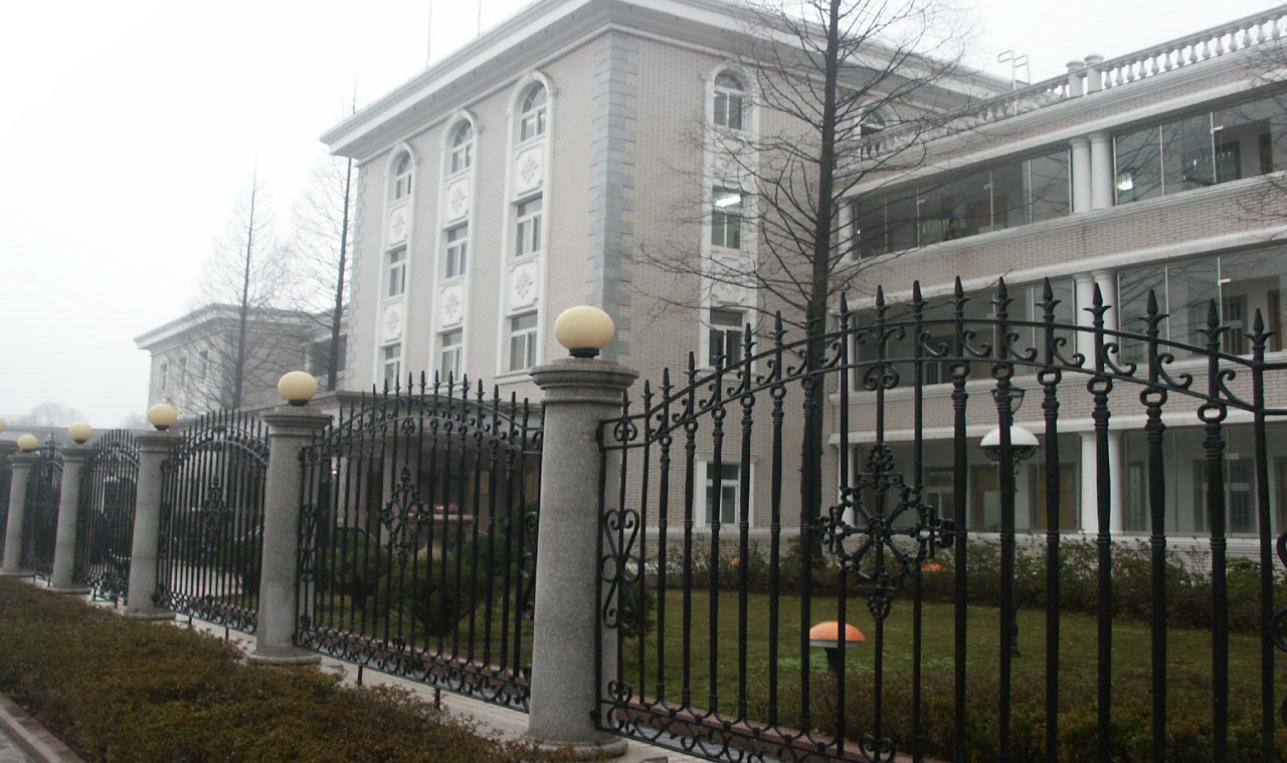 项目名称：池州铜冠书香苑13--21#楼及地库工程招标人：铜陵有色金属集团铜冠建筑安装股份有限公司日期：2021年4月1日池州铜冠书香苑13-21#楼及地库工程劳务招标书根据公司印发《铜冠建安公司招标管理办法》文件规定，为了更好管控项目安全、质量、成本、进度及环境等管理，以及本工程专业施工特征要求，第二事业部提出申请对池州铜冠书香苑13-21#楼及地库工程劳务分包进行招标。招标形式及说明：本次招标采取公开招标，投标单位不少于3家方可满足开标条件，且表现良好，无安全质量事故。2、承包方式：瓦工及钢筋工施工包工不包料，木工施工包工包料（模板、方木及辅材等一切材料），班组自备施工机具，架子施工包工包料（钢管、扣件、及辅材等一切材料），项目部提供施工所需的水源、电源接驳点，由劳务队伍接驳至施工位置，住宿费用自行解决。3、所需班组及劳动力人数：根据不同施工阶段，各工种要保证工期进度，视情况随时调整劳动力。施工高峰期间：木工班组不少于120人，钢筋工班组不少于120人，瓦工每个班组不少于60人，架子工每个班组不少于60人。4、本次招标选择队伍数量：采用综合班组形式，选择1或2个综合班组，即为木工、瓦工、钢筋工及起架工等所有施工内容。5、现场所有劳务人员实行考勤制管理。班组进入施工现场后，全员接受电子考勤（含班组长），未参加考勤不予签认劳务方单。所有劳务人员进场施工必须统一穿戴公司工作服和安全帽。6、班组必须自行组织人员及时进行自带材料清理、整理，做好现场文明施工，达到池州市相关要求。7、踏勘现场联系人：项目负责人：何小文  电话：136856218988、招标清单中未能包含的，但属于该子项的零星工作内容，招标人可视情况安排中标人施工。其价格可参照投标报价，或按市场原则另行协商。9、工程价款计价依据及结算方式：设置最高限价，具体见附表。10、自公告之日起至2021年4月7日9：00前，潜在投标人到第二事业部公司一楼经营部进行资质审查，审查通过后填写报名登记表。联系人：叶少诚1830562774511、各投标单位必须报价时必须对所有施工内容进行报价，不允许只报单项或一项施工内容，否则为废标。12、该工程投标前进行资格预审，出现以下不予投标或投标文件无效：（1）未提供二事业部经营部出具的合格投标人证明文件进行投标。（2）未提供承建2万m2以上类似工程综合施工业绩。（3） 未按投标报价格式要求进行填写或未影响招标文件所要求的施工内容。二、工期要求：满足施工需要，施工期间我方将针对该工程编制各区域、各栋楼及各工序网络计划，下发至班组，并与班组签订工期承诺责任书，确保完成合同工期目标，考核以下节点：楼房售楼节点、结构封顶、地下室封顶及工程完工目标，如果未按期完成将对当月劳务量处以2%罚款。三、其他要求：1、服从项目部人员的管理。2、所有人员进场施工必须统一穿戴公司工作服和安全帽，配备统一工作服与安全帽的费用自劳务结算中扣除。3、劳务班组人员吃、住、行均自行解决。4、合同条款及格式参照公司劳务分包合同协议。5、要求施工单位作业人员必须年满18周岁至60周岁以下，有体检报告，需提供无犯罪记录证明及一百万元以上意外伤害保险，各种证件必须真实合法有效，特殊工种必须持证上岗，如提供虚假资料，由乙方承担一切责任。6、结算时需根据每月结算单开具3%增值税专用发票。7、安全、质量、文明施工等需受招标人委托的项目部管控，符合招标人相关制度及要求。安全、质量、文明施工未满足要求视情形要求中标人支付1000-5000元违约金，情节严重招标人可终止合同并追偿。8、各类违约金逾期不缴纳，自施工费用中双倍扣除。四、投标文件格式及送达：1、投标文件包含以下部分：① 工期、质量及安全承诺表（见附表一）②提供施工人员名单（注明工种、年龄、保险、无犯罪证明等信息，其中特种作业人员需要提供特种作业操作证复印件）。③施工高峰期派驻现场施工人员数量承诺函（见附表二）；④投标报价表（见附表三、四、五、六）注：不按照招标文件规定的格式填写报价及签字密封的情况均按废标处理。2、投标文件正本一份，密封在档案袋内。在档案袋封面上盖公章并且注明工程名称、招标编号及投标公司名称，报价表上盖公章并公司法定代表人签字。3、投标报名：铜冠建安公司第二事业部一楼经营部   联系人：叶少诚； 联系电话：18305627745。4、投标文件送达地点：铜冠建安公司三楼经营部；收件人：黄赟；联系电话：18656211500。5、投标报名截止日期：2021年4月7日9时00分。提交投标文件截止日期：2021年4月7日9时00分。四、评标方式：（一）、本次评标采用综合评估法。（二）、评分标准：1、技术部分（10分）（1）施工人员名单（注明工种、年龄、购买保险记录、体检报告、无违法犯罪记录证明、用工协议书等信息，其中特种作业人员需要提供特种作业操作证复印件），满分5分（达到现场基本人数得满分，每少5人扣两分，直至5分扣完为止）（2）施工高峰期派驻现场施工人员数量承诺函，满分5分。2、商务部分（90分）（1）本次招标商务部分设置最高投标限价A（合价或下浮率），若投标人对最高投标限价A有异议，各投标人在开标前2天以书面形式提出，否则视为认同。（2）经评审能实质性响应招标文件要求的投标单位报价与评标基准价B(B值的计算见评标办法前附表)相比，相等的得满分；商务标得分=【1-（投标人报价-评标基准价）/评标基准价】×90。（三）、评标委员会根据投标人报价每个班组推荐1名中标人候选人，根据评标报告结合项目现场情况，报公司研究后确定中标人，并发中标通知书。附表一：施工高峰期派驻现场人员数量承诺函（技术标）说明：1、如果高峰期不能按承诺要求组织人员进场施工，招标人有权中止合同或对中标人处以40000元的罚款，并承担工期延误的损失。投标单位：（公章）法定代表人：（签字）日  期：        年    月    日  附表二：工程质量、工期、安全承诺函（技术标）说明：质量验收及检查不合格发生一次处罚本工序决算价的5%，返工费用及材料费自行承担，安全及文明施工不符合要求，扣除当月结算价3%，情节严重招标人可终止合同并追偿。投标单位：（公章）法定代表人：（签字） 日  期：        年    月    日   附表三：池州铜冠书香苑13-21#楼及地库工程劳务——综合班组报价表一、施工说明：1、本工程工期紧、任务重，请投标方务必到现场勘查。联系人：叶少诚；电话：18305627745。 2、中标人必须自行组织人员及时进行自带材料清理、整理，做好现场文明施工，达到池州市相关要求。3、中标人自备施工机具，项目部提供施工所需的水源、电源接驳点，由中标人接驳至施工位置（电缆电线、水管等由中标包单位提供），住宿费用自行解决。  4、工程完工后由项目部进行验收并办理成品交接，但并不免除中标单位保修责任。5、材料卸货、运至仓库以及材料装车、从仓库运输至施工现场、进场材料保管均由中标人自行负责（包括防雨水、防火、防盗等）。 6、所报单价包含所有措施费用，如：现场不设置生活区以及工具房、进场施工人员费用、现场的放线、测量费用（不含工程定位）、材料的水平、垂直运输费用、模板超高费、因赶抢工期而发生的措施费用；施工期间安全防护、成品保护；每日完工后现场清理；现场文明施工、满足管理方的5S管理；油漆桶、材料包装等杂物按指定点堆放或装车外运等。 7、本工程招标的工程量依据建设单位所提供的清单，实际工作量可能会因图纸变更、现场条件等发生变化，但工程量的减少执行此单价，投标人需充分考虑；8、投标人需严格按甲方出具的施工图或招标清单中的工作内容进行施工，工程量按实际完成量及不超过甲方同业主结算量进行结算。9、中标人在施工中甲供材料消耗量超量所发生费用均中标人承担。10、工程付款均需提供增值税专用发票。11、所有报价均已包含施工时产生的垃圾运输费用。12、所有乙方提供主材均需提供产品合格证及产品质量检测报告，并满足业主竣工验收要求。13、进入现场施工人员必须实名制考勤，并提供劳务人员工资表。招标人支付进度款时，优先支付劳务人员工资。投标人：法定代表人：日期：年月日条款号条款内容编列内容1分值构成(总分100分)本次评标按满分100分计。其中：技术部分10分；商务报价部分90分。综合得分=技术部分得分+商务部分得分2评标基准价计算方法有效投标且投标价格最低的投标报价为评标基准价B（即下浮比例最大）3投标报价的偏差率计算公式偏差率=（投标最低价-投标人报价）/评标基准价×100%序号工种基本数量承诺数量备注1木   工1202钢筋工1203瓦  工604架子工6056合         计序号内容要求承诺备注1质量合格，符合设计及规范要求注：2安全安全无事故3文明施工及5S管理材料堆放整齐，符合市级标准化工地创建要求3工期施工单位编制的网络计划工期序号工作内容工作内容暂定
工程量单位劳务报价劳务报价劳务报价劳务报价备注序号工作内容工作内容暂定
工程量单位最高限价限价合计（元）报价报价合计（元）备注1池州铜冠书香苑13#,14#,16#，17#，18#楼地面以上钢筋制作安装池州铜冠书香苑13#,14#,16#，17#，18#楼地面以上钢筋制作安装50315㎡按图纸建筑面积45元/㎡2264175钢筋制安承包范围内的工序内容：配合钢材卸车，钢筋制作、安装，厂区内运输，扎丝、焊条、钢筋保护层垫块、钢板止水带制安、钢筋电焊压力焊接头、电焊焊接接头、化学植筋、墙体拉接筋制安、钢筋施工所发生的一切辅材、成品保护等钢筋工程图纸设计范围内的一切钢筋工所有施工内容（注：材料垂直运输为塔吊运输）。包质量、包工期、包安全、包文明施工、包验收，自负盈亏，符合创建市级文明工地验收发生的一切费用。2池州铜冠书香苑13#,14#,16#，17#，18#楼地下室钢筋制作安装池州铜冠书香苑13#,14#,16#，17#，18#楼地下室钢筋制作安装1266t680元/t860880钢筋制安承包范围内的工序内容：配合钢材卸车，钢筋制作、安装，厂区内运输，扎丝、焊条、钢筋保护层垫块、钢板止水带制安、钢筋电焊压力焊接头、电焊焊接接头、化学植筋、墙体拉接筋制安、钢筋施工所发生的一切辅材、成品保护等钢筋工程图纸设计范围内的一切钢筋工所有施工内容（注：材料垂直运输为塔吊运输）。包质量、包工期、包安全、包文明施工、包验收，自负盈亏，符合创建市级文明工地验收发生的一切费用。3池州铜冠书香苑15#,19#,20#，21#楼地面以上钢筋制作安装（装配式结构）池州铜冠书香苑15#,19#,20#，21#楼地面以上钢筋制作安装（装配式结构）33542㎡按图纸建筑面积45元/㎡1509390钢筋制安承包范围内的工序内容：配合钢材卸车，钢筋制作、安装，厂区内运输，扎丝、焊条、钢筋保护层垫块、钢板止水带制安、钢筋电焊压力焊接头、电焊焊接接头、化学植筋、墙体拉接筋制安、钢筋施工所发生的一切辅材、成品保护等钢筋工程图纸设计范围内的一切钢筋工所有施工内容（注：材料垂直运输为塔吊运输）。包质量、包工期、包安全、包文明施工、包验收，自负盈亏，符合创建市级文明工地验收发生的一切费用。4池州铜冠书香苑15#,19#,20#，21#楼地下室钢筋制作安装（装配式结构）池州铜冠书香苑15#,19#,20#，21#楼地下室钢筋制作安装（装配式结构）844t680元/t573920钢筋制安承包范围内的工序内容：配合钢材卸车，钢筋制作、安装，厂区内运输，扎丝、焊条、钢筋保护层垫块、钢板止水带制安、钢筋电焊压力焊接头、电焊焊接接头、化学植筋、墙体拉接筋制安、钢筋施工所发生的一切辅材、成品保护等钢筋工程图纸设计范围内的一切钢筋工所有施工内容（注：材料垂直运输为塔吊运输）。包质量、包工期、包安全、包文明施工、包验收，自负盈亏，符合创建市级文明工地验收发生的一切费用。5池州铜冠书香苑13#,14#,16#，17#，18#楼地面以上部分池州铜冠书香苑13#,14#,16#，17#，18#楼地面以上部分50315㎡按图纸建筑面积130元/m26540950瓦工承包范围内的工序内容：本工程建筑、结构图中内所有混凝土浇筑、全部墙体砌筑、二次结构（自拌砼）、基坑的清理及排水、所有混凝土墙面喷浆、挂网、内外墙粉刷、粉抗裂砂浆、屋面（含屋面瓦、保温板铺设、找平层、防水保护层等）、室内外地坪（含散水坡、楼梯、台阶、坡道）、过梁预制、卫生清扫、材料二次转运、门窗和电箱洞口及外立面线条的粉刷、窗安装后灌缝（堵缝）、成品线条的安装、配合放线，基础砖胎模（集水坑、电梯井、筏板外围部分等）砌筑、粉刷，基础土方整平及部分土方开挖、排水，现场临时设施、道路、围墙、化学植筋等土建瓦工施工的所有工作内容。包质量、包工期、包安全、包文明施工、包验收，自负盈亏，符合创建市级文明工地验收发生的一切费用。6池州铜冠书香苑13#,14#,16#，17#，18#楼地下室部分池州铜冠书香苑13#,14#,16#，17#，18#楼地下室部分11786㎡按图纸建筑面积75元/m2883950瓦工承包范围内的工序内容：本工程建筑、结构图中内所有混凝土浇筑、全部墙体砌筑、二次结构（自拌砼）、基坑的清理及排水、所有混凝土墙面喷浆、挂网、内外墙粉刷、粉抗裂砂浆、屋面（含屋面瓦、保温板铺设、找平层、防水保护层等）、室内外地坪（含散水坡、楼梯、台阶、坡道）、过梁预制、卫生清扫、材料二次转运、门窗和电箱洞口及外立面线条的粉刷、窗安装后灌缝（堵缝）、成品线条的安装、配合放线，基础砖胎模（集水坑、电梯井、筏板外围部分等）砌筑、粉刷，基础土方整平及部分土方开挖、排水，现场临时设施、道路、围墙、化学植筋等土建瓦工施工的所有工作内容。包质量、包工期、包安全、包文明施工、包验收，自负盈亏，符合创建市级文明工地验收发生的一切费用。7池州铜冠书香苑15#,19#,20#，21#楼地面以上部分（装配式结构）池州铜冠书香苑15#,19#,20#，21#楼地面以上部分（装配式结构）33542㎡按图纸建筑面积130元/m24360460瓦工承包范围内的工序内容：本工程建筑、结构图中内所有混凝土浇筑、全部墙体砌筑、二次结构（自拌砼）、基坑的清理及排水、所有混凝土墙面喷浆、挂网、内外墙粉刷、粉抗裂砂浆、屋面（含屋面瓦、保温板铺设、找平层、防水保护层等）、室内外地坪（含散水坡、楼梯、台阶、坡道）、过梁预制、卫生清扫、材料二次转运、门窗和电箱洞口及外立面线条的粉刷、窗安装后灌缝（堵缝）、成品线条的安装、配合放线，基础砖胎模（集水坑、电梯井、筏板外围部分等）砌筑、粉刷，基础土方整平及部分土方开挖、排水，现场临时设施、道路、围墙、化学植筋等土建瓦工施工的所有工作内容。包质量、包工期、包安全、包文明施工、包验收，自负盈亏，符合创建市级文明工地验收发生的一切费用。8池州铜冠书香苑15#,19#,20#，21#楼地下室部分（装配式结构）池州铜冠书香苑15#,19#,20#，21#楼地下室部分（装配式结构）7856㎡按图纸建筑面积75元/m2589200瓦工承包范围内的工序内容：本工程建筑、结构图中内所有混凝土浇筑、全部墙体砌筑、二次结构（自拌砼）、基坑的清理及排水、所有混凝土墙面喷浆、挂网、内外墙粉刷、粉抗裂砂浆、屋面（含屋面瓦、保温板铺设、找平层、防水保护层等）、室内外地坪（含散水坡、楼梯、台阶、坡道）、过梁预制、卫生清扫、材料二次转运、门窗和电箱洞口及外立面线条的粉刷、窗安装后灌缝（堵缝）、成品线条的安装、配合放线，基础砖胎模（集水坑、电梯井、筏板外围部分等）砌筑、粉刷，基础土方整平及部分土方开挖、排水，现场临时设施、道路、围墙、化学植筋等土建瓦工施工的所有工作内容。包质量、包工期、包安全、包文明施工、包验收，自负盈亏，符合创建市级文明工地验收发生的一切费用。9池州铜冠书香苑13#,14#,16#，17#，18#楼地面以上部分模板安拆池州铜冠书香苑13#,14#,16#，17#，18#楼地面以上部分模板安拆50315㎡按图纸建筑面积135元/m26792525木工承包范围内的工序内容：包工包料、包机械工具、包辅材（穿墙螺杆、止水螺杆、PVC套管、钢丝网、水泥支撑、密封条、铁丝、铁钉、山型扣件、螺母螺帽、步步紧、模板定位砼支撑等）、模板支撑体系架子搭拆、预制楼梯模板保护、装配式预制构件成品保护、楼层楼板漏浆贴、后浇带及施工缝钢丝网安装等木工施工一切内容及辅材。包质量、包工期、包安全、包文明施工、包验收，自负盈亏，符合创建市级文明工地验收发生的一切费用。10池州铜冠书香苑13#,14#,16#，17#，18#楼地下室部分模板安拆池州铜冠书香苑13#,14#,16#，17#，18#楼地下室部分模板安拆19491㎡按模板砼接触面60元/m21169460木工承包范围内的工序内容：包工包料、包机械工具、包辅材（穿墙螺杆、止水螺杆、PVC套管、钢丝网、水泥支撑、密封条、铁丝、铁钉、山型扣件、螺母螺帽、步步紧、模板定位砼支撑等）、模板支撑体系架子搭拆、预制楼梯模板保护、装配式预制构件成品保护、楼层楼板漏浆贴、后浇带及施工缝钢丝网安装等木工施工一切内容及辅材。包质量、包工期、包安全、包文明施工、包验收，自负盈亏，符合创建市级文明工地验收发生的一切费用。11池州铜冠书香苑15#,19#,20#，21#楼地面以上部分模板安拆（装配式结构）池州铜冠书香苑15#,19#,20#，21#楼地面以上部分模板安拆（装配式结构）33542㎡按图纸建筑面积135元/m24528170木工承包范围内的工序内容：包工包料、包机械工具、包辅材（穿墙螺杆、止水螺杆、PVC套管、钢丝网、水泥支撑、密封条、铁丝、铁钉、山型扣件、螺母螺帽、步步紧、模板定位砼支撑等）、模板支撑体系架子搭拆、预制楼梯模板保护、装配式预制构件成品保护、楼层楼板漏浆贴、后浇带及施工缝钢丝网安装等木工施工一切内容及辅材。包质量、包工期、包安全、包文明施工、包验收，自负盈亏，符合创建市级文明工地验收发生的一切费用。12池州铜冠书香苑15#,19#,20#，21#楼地下室部分模板安拆（装配式结构）池州铜冠书香苑15#,19#,20#，21#楼地下室部分模板安拆（装配式结构）12993㎡按模板砼接触面60元/m2779580木工承包范围内的工序内容：包工包料、包机械工具、包辅材（穿墙螺杆、止水螺杆、PVC套管、钢丝网、水泥支撑、密封条、铁丝、铁钉、山型扣件、螺母螺帽、步步紧、模板定位砼支撑等）、模板支撑体系架子搭拆、预制楼梯模板保护、装配式预制构件成品保护、楼层楼板漏浆贴、后浇带及施工缝钢丝网安装等木工施工一切内容及辅材。包质量、包工期、包安全、包文明施工、包验收，自负盈亏，符合创建市级文明工地验收发生的一切费用。13池州铜冠书香苑13#-21#楼地面以上部分脚手架搭拆及楼层木工支撑架、防防脚手架钢管、扣件材料费（按建筑面积计算，含工程施工中搭设脚手架、防护及支撑等所用钢管、扣件租赁费）池州铜冠书香苑13#-21#楼地面以上部分脚手架搭拆及楼层木工支撑架、防防脚手架钢管、扣件材料费（按建筑面积计算，含工程施工中搭设脚手架、防护及支撑等所用钢管、扣件租赁费）83857㎡按图纸建筑面积68元／平方米5702276架工子承包范围内的工序内容：工程施工的内外墙单双排脚手架、悬挑架的搭设、拆及所有材料的提供；内樘支撑的钢管配件、模板的支撑体系的固定等材料提供；安全网挂、拆；钢竹笆铺设及拆除；搅拌机、卷扬机、配电箱、楼梯出入口并安全防护蓬、楼梯及楼层临边、洞口围护和防护；进料平台及电梯井的隔层防护的搭拆；地下室外围临时钢管脚手架搭拆踢脚板安装、安全标设牌的挂设、拆除后整理及场内堆放；砼跑道、屋面跑道的搭拆、施工过程中的中间补修完善等一切脚手架施工的所有内容。包工包料（含工程中所有需要使用的钢管、扣件、安全网、竹笆、脚手架、悬挑梁、上料平台、铁丝、钉子、钢丝绳、固定槽钢的U型螺杆等一切租赁费、主辅材费），包质量、包工期、包安全、包文明施工、包验收，自负盈亏，符合创建市级文明工地验收发生的一切费用。14池州铜冠书香苑13-21#楼地下室部分脚手架搭拆及楼层木工支撑架、防护脚手架钢管、扣件材料费（按建筑面积计算，含工程施工中搭设脚手架、防护及支撑等所用钢管、扣件租赁费）池州铜冠书香苑13-21#楼地下室部分脚手架搭拆及楼层木工支撑架、防护脚手架钢管、扣件材料费（按建筑面积计算，含工程施工中搭设脚手架、防护及支撑等所用钢管、扣件租赁费）19642㎡按图纸建筑面积45元／平方米883890架工子承包范围内的工序内容：工程施工的内外墙单双排脚手架、悬挑架的搭设、拆及所有材料的提供；内樘支撑的钢管配件、模板的支撑体系的固定等材料提供；安全网挂、拆；钢竹笆铺设及拆除；搅拌机、卷扬机、配电箱、楼梯出入口并安全防护蓬、楼梯及楼层临边、洞口围护和防护；进料平台及电梯井的隔层防护的搭拆；地下室外围临时钢管脚手架搭拆踢脚板安装、安全标设牌的挂设、拆除后整理及场内堆放；砼跑道、屋面跑道的搭拆、施工过程中的中间补修完善等一切脚手架施工的所有内容。包工包料（含工程中所有需要使用的钢管、扣件、安全网、竹笆、脚手架、悬挑梁、上料平台、铁丝、钉子、钢丝绳、固定槽钢的U型螺杆等一切租赁费、主辅材费），包质量、包工期、包安全、包文明施工、包验收，自负盈亏，符合创建市级文明工地验收发生的一切费用。最高限价最高限价37438826.00元37438826.00元37438826.00元报       价报       价元元元报价说明：1、以上报价不含税，乙方结算时必须提供增值税专用发票，甲方按所提供的发票抵扣税额承担税金。2、中标单位施工中要做好成品保护，如果施工中对我方施工完成的工程进行破坏将给予中标单位工程决算价的2%处罚，且施工所发生一切费用均由中标单位承担，。3、中标人一经接到中标通知后，中标人缴纳贰拾万圆整 （¥：200000.00元）作为合同履约保证金，如果施工中出现不能按要求履约合同，将没收该中标人履约保证金且建立黑名单制，该中标人1年内不得参加我单位组织的工程投标。4、工程施工完成后办理最终决算时应提供项目部确认的工期、安全及质量证明文件，如果不办理将不予办理最终结算。5、瓦工大工计时工执行：260元/工日，木工大工及施工执行280元/工日，钢筋工大工计时工280元/工日，电焊工大工计时工执行300元/工日，架子工大工计时工执行300元/工日；各工种小工计时工执行150元/工日。报价说明：1、以上报价不含税，乙方结算时必须提供增值税专用发票，甲方按所提供的发票抵扣税额承担税金。2、中标单位施工中要做好成品保护，如果施工中对我方施工完成的工程进行破坏将给予中标单位工程决算价的2%处罚，且施工所发生一切费用均由中标单位承担，。3、中标人一经接到中标通知后，中标人缴纳贰拾万圆整 （¥：200000.00元）作为合同履约保证金，如果施工中出现不能按要求履约合同，将没收该中标人履约保证金且建立黑名单制，该中标人1年内不得参加我单位组织的工程投标。4、工程施工完成后办理最终决算时应提供项目部确认的工期、安全及质量证明文件，如果不办理将不予办理最终结算。5、瓦工大工计时工执行：260元/工日，木工大工及施工执行280元/工日，钢筋工大工计时工280元/工日，电焊工大工计时工执行300元/工日，架子工大工计时工执行300元/工日；各工种小工计时工执行150元/工日。报价说明：1、以上报价不含税，乙方结算时必须提供增值税专用发票，甲方按所提供的发票抵扣税额承担税金。2、中标单位施工中要做好成品保护，如果施工中对我方施工完成的工程进行破坏将给予中标单位工程决算价的2%处罚，且施工所发生一切费用均由中标单位承担，。3、中标人一经接到中标通知后，中标人缴纳贰拾万圆整 （¥：200000.00元）作为合同履约保证金，如果施工中出现不能按要求履约合同，将没收该中标人履约保证金且建立黑名单制，该中标人1年内不得参加我单位组织的工程投标。4、工程施工完成后办理最终决算时应提供项目部确认的工期、安全及质量证明文件，如果不办理将不予办理最终结算。5、瓦工大工计时工执行：260元/工日，木工大工及施工执行280元/工日，钢筋工大工计时工280元/工日，电焊工大工计时工执行300元/工日，架子工大工计时工执行300元/工日；各工种小工计时工执行150元/工日。报价说明：1、以上报价不含税，乙方结算时必须提供增值税专用发票，甲方按所提供的发票抵扣税额承担税金。2、中标单位施工中要做好成品保护，如果施工中对我方施工完成的工程进行破坏将给予中标单位工程决算价的2%处罚，且施工所发生一切费用均由中标单位承担，。3、中标人一经接到中标通知后，中标人缴纳贰拾万圆整 （¥：200000.00元）作为合同履约保证金，如果施工中出现不能按要求履约合同，将没收该中标人履约保证金且建立黑名单制，该中标人1年内不得参加我单位组织的工程投标。4、工程施工完成后办理最终决算时应提供项目部确认的工期、安全及质量证明文件，如果不办理将不予办理最终结算。5、瓦工大工计时工执行：260元/工日，木工大工及施工执行280元/工日，钢筋工大工计时工280元/工日，电焊工大工计时工执行300元/工日，架子工大工计时工执行300元/工日；各工种小工计时工执行150元/工日。报价说明：1、以上报价不含税，乙方结算时必须提供增值税专用发票，甲方按所提供的发票抵扣税额承担税金。2、中标单位施工中要做好成品保护，如果施工中对我方施工完成的工程进行破坏将给予中标单位工程决算价的2%处罚，且施工所发生一切费用均由中标单位承担，。3、中标人一经接到中标通知后，中标人缴纳贰拾万圆整 （¥：200000.00元）作为合同履约保证金，如果施工中出现不能按要求履约合同，将没收该中标人履约保证金且建立黑名单制，该中标人1年内不得参加我单位组织的工程投标。4、工程施工完成后办理最终决算时应提供项目部确认的工期、安全及质量证明文件，如果不办理将不予办理最终结算。5、瓦工大工计时工执行：260元/工日，木工大工及施工执行280元/工日，钢筋工大工计时工280元/工日，电焊工大工计时工执行300元/工日，架子工大工计时工执行300元/工日；各工种小工计时工执行150元/工日。报价说明：1、以上报价不含税，乙方结算时必须提供增值税专用发票，甲方按所提供的发票抵扣税额承担税金。2、中标单位施工中要做好成品保护，如果施工中对我方施工完成的工程进行破坏将给予中标单位工程决算价的2%处罚，且施工所发生一切费用均由中标单位承担，。3、中标人一经接到中标通知后，中标人缴纳贰拾万圆整 （¥：200000.00元）作为合同履约保证金，如果施工中出现不能按要求履约合同，将没收该中标人履约保证金且建立黑名单制，该中标人1年内不得参加我单位组织的工程投标。4、工程施工完成后办理最终决算时应提供项目部确认的工期、安全及质量证明文件，如果不办理将不予办理最终结算。5、瓦工大工计时工执行：260元/工日，木工大工及施工执行280元/工日，钢筋工大工计时工280元/工日，电焊工大工计时工执行300元/工日，架子工大工计时工执行300元/工日；各工种小工计时工执行150元/工日。报价说明：1、以上报价不含税，乙方结算时必须提供增值税专用发票，甲方按所提供的发票抵扣税额承担税金。2、中标单位施工中要做好成品保护，如果施工中对我方施工完成的工程进行破坏将给予中标单位工程决算价的2%处罚，且施工所发生一切费用均由中标单位承担，。3、中标人一经接到中标通知后，中标人缴纳贰拾万圆整 （¥：200000.00元）作为合同履约保证金，如果施工中出现不能按要求履约合同，将没收该中标人履约保证金且建立黑名单制，该中标人1年内不得参加我单位组织的工程投标。4、工程施工完成后办理最终决算时应提供项目部确认的工期、安全及质量证明文件，如果不办理将不予办理最终结算。5、瓦工大工计时工执行：260元/工日，木工大工及施工执行280元/工日，钢筋工大工计时工280元/工日，电焊工大工计时工执行300元/工日，架子工大工计时工执行300元/工日；各工种小工计时工执行150元/工日。报价说明：1、以上报价不含税，乙方结算时必须提供增值税专用发票，甲方按所提供的发票抵扣税额承担税金。2、中标单位施工中要做好成品保护，如果施工中对我方施工完成的工程进行破坏将给予中标单位工程决算价的2%处罚，且施工所发生一切费用均由中标单位承担，。3、中标人一经接到中标通知后，中标人缴纳贰拾万圆整 （¥：200000.00元）作为合同履约保证金，如果施工中出现不能按要求履约合同，将没收该中标人履约保证金且建立黑名单制，该中标人1年内不得参加我单位组织的工程投标。4、工程施工完成后办理最终决算时应提供项目部确认的工期、安全及质量证明文件，如果不办理将不予办理最终结算。5、瓦工大工计时工执行：260元/工日，木工大工及施工执行280元/工日，钢筋工大工计时工280元/工日，电焊工大工计时工执行300元/工日，架子工大工计时工执行300元/工日；各工种小工计时工执行150元/工日。报价说明：1、以上报价不含税，乙方结算时必须提供增值税专用发票，甲方按所提供的发票抵扣税额承担税金。2、中标单位施工中要做好成品保护，如果施工中对我方施工完成的工程进行破坏将给予中标单位工程决算价的2%处罚，且施工所发生一切费用均由中标单位承担，。3、中标人一经接到中标通知后，中标人缴纳贰拾万圆整 （¥：200000.00元）作为合同履约保证金，如果施工中出现不能按要求履约合同，将没收该中标人履约保证金且建立黑名单制，该中标人1年内不得参加我单位组织的工程投标。4、工程施工完成后办理最终决算时应提供项目部确认的工期、安全及质量证明文件，如果不办理将不予办理最终结算。5、瓦工大工计时工执行：260元/工日，木工大工及施工执行280元/工日，钢筋工大工计时工280元/工日，电焊工大工计时工执行300元/工日，架子工大工计时工执行300元/工日；各工种小工计时工执行150元/工日。报价说明：1、以上报价不含税，乙方结算时必须提供增值税专用发票，甲方按所提供的发票抵扣税额承担税金。2、中标单位施工中要做好成品保护，如果施工中对我方施工完成的工程进行破坏将给予中标单位工程决算价的2%处罚，且施工所发生一切费用均由中标单位承担，。3、中标人一经接到中标通知后，中标人缴纳贰拾万圆整 （¥：200000.00元）作为合同履约保证金，如果施工中出现不能按要求履约合同，将没收该中标人履约保证金且建立黑名单制，该中标人1年内不得参加我单位组织的工程投标。4、工程施工完成后办理最终决算时应提供项目部确认的工期、安全及质量证明文件，如果不办理将不予办理最终结算。5、瓦工大工计时工执行：260元/工日，木工大工及施工执行280元/工日，钢筋工大工计时工280元/工日，电焊工大工计时工执行300元/工日，架子工大工计时工执行300元/工日；各工种小工计时工执行150元/工日。